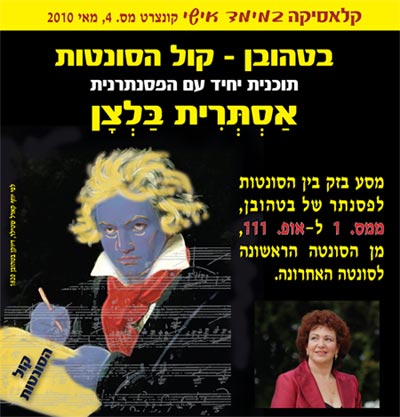 בתוכניתל. ו. בטהובן (1770 – 1827) : סונטות לפסנתר: סונטה מס.1, אופ 2, בפה מינור, פרק א' (אלגרו), מוקדשת ליוזף הידן. (1795) סונטה מס.8, אופ. 13, בדו מינור, פרק א', מוקדשת לנסיך ליכנובסקי, ("הפתטית"* 1798) סונטה מס.14, אופ.27מס. 2, בדו דיאז מינור, פרק א', מוקדשת לרוזנת גוויצ'ארדי,("אור ירח"*,1801) סונטה מס.17, אופ. 31 מס.2 ברה מינור, פרקים א' וג' (ללא הקדשה,"הסערה"*,1802) סונטה מס. 18, אופ 31 מס. 3, במי במול מז'ור, פרק ג' (ללא הקדשה, 1802) סונטה מס. 21, אופ 53, בדו מז'ור, פרק א', מוקדשת לרוזן פון וולדשטיין (1804) משך המחצית: כשעה וחצי הפסקה ( כ - 20 דקות)סונטה מס. 32, אופ. 111 בדו מינור, מוקדשת לארכידוכס רודולף (1822): מלכותי – מהיר Maestoso – Allegro con brio ed appassionato שיר - איטי ורחב מאוד פשוט ושירתי . Arietta – Adagio molto semplice e cantabile משך ביצוע הסונטה אופ. 111 – כ- 26 דקותמשך התוכנית – שעתיים וחצי, כולל הפסקה. יתכנו שינויים בסדר הקטעים.כותרות הסונטות המופיעות בסוגריים ומסומנות בכוכבית לא נתנו ע"י בטהובן, והינן פרי המצאתם של ע"י מו"לים לקידום מכירת התווים ומבקרי מוסיקה שהאזינו לביצועים השונים.על התוכנית32 הסונטות לפסנתר שכתב בטהובן - התנ"ך של כל פסנתרן - מסכמות 111 אופוסים ו- 27 שנות יצירה של מלחין גאוני ופסנתרן וירטואוז. לאורך כל השנים התמיד בטהובן בכתיבה לפסנתר – בתקופה סוערת ובוערת, בסימן מהפיכה צרפתית ומלחמות נפוליון, בזמן שבטהובן גדל והתפתח והפסנתר השתנה והשתבח, בעליות ובמורדות, בהצלחה ובשפל, בפריון יצירתי ובתקופות אלם ושתיקה. כך הופכת הסונטה לפסנתר ראי אישי לקורות חייו של בטהובן: שנות פריצת הדרך מבון לווינה (1790-1795) העפלה אל פסגת הקריירה כאמן במה מבוקש וכריזמטי (1795-1800) מאבק ההישרדות כאמן עצמאי בעולם אריסטוקרטי בווינה המופגזת בתותחי נפוליאון (1800- 1809) , 14 שנות המאבק בתהליך ההתחרשות (1798- 1812) עד להסתגרות ולהתעקשות על יצירתיות בעולם הדממה (1813- 1827).מקובל לחלק את 32 הסונטות לשלוש תקופות : בטהובן הקלאסיקן , בסונטות 1- 15, (1801-1795), ממשיך את המסורת הווינאית של מוצרט כמלחין צעיר, תלמידו של היידן , ומעצב בהדרגה את סגנונו האישי (לתקופה זו שייכות סונטות 1 , 8 ו- 14). בטהובן הרומנטיקן , בסונטות מס. 17 עד 27, (1814-1802) לאחר משבר וניסיון התאבדות בעקבות החמרת החרשות (צוואת היילגנשטט 1802), מנתץ את מוסכמות הסונטה, ויוצר סגנון אישי חסר- תקדים, נועז ופורץ גבולות , במהלכו מקבלת הסונטה לפסנתר ממדים סימפוניים (לתקופה זו שייכות סונטות מס. 17, 18 ו- 21 ). בטהובן העתידן ב-5 הסונטות האחרונות (מס. 28- 32, 1822-1816) חוזר לכתיבה לאחר תקופת שתיקה (בין 1814 – 1816). המלחין המבודד והחרש מתעקש לחדש בסגנון קולוסאלי, פוגאלי, וטראנסצנדנטלי. עם סיום הסונטה האחרונה עוזב בטהובן את הסונטה לפסנתר, חוזר לכתיבה סימפונית בסימפוניה התשיעית והאחרונה (1824) לכתיבה ליטורגית ב"מיסה סולמניס" (1823-1819) ולכתיבת רביעיות המיתרים האחרונות (1826-1825).התוכנית מסמנת את תחנות היסוד בשלושת תקופות היצירה, ודוהרת במסע בזק בין 32 הסונטות אל חידת הסונטה האחרונה, אופ. 111. בסונטה מסתורית ומהפכנית זו קיים פרדוקס הצטמצמות שהיא התרחבות: מצד אחד מצטמצם בטהובן ממבנה קלאסי של סונטה בת 4 פרקים למבנה מתומצת של שני פרקים בלבד: פרק ראשון בצורת סונטה קלאסית עם מבוא איטי, ופרק שני ענק ועתידני בצורת נושא וואריאציות. אולם בכל אחד מהפרקים אלה יש רוחב יריעה חסר- תקדים המסכם את תולדות בטהובן בעבר ובהווה, ואף מנבא את העתיד במצלולי דביוסי ובמקצבי ג'אז (100 שנה לפני שהגיעו לעולם) .האם נוכל להתייחס לסונטה האחרונה כאל צוואה ? סיכום ?תומס מאן בספרו ד"ר פאוסטוס" רואה בסונטה האחרונה "מרוקנות, הינתקות מן האני, מערכת יחסים שבצל המוות. הסונטה כיצירה אמנותית מגיעה כאן אל סיומה, מבטלת ומכלה את עצמה בפרידה נשגבה, בסוף שאין ממנו חזרה..."מילן קונדרה בספרו "ספר הצחוק והשכחה", רואה בפרק השני של אופ 111 "מסע ואריאציות על הרבגוניות הפנימית הכמוסה בכל דבר. מסע אל האין סוף".אסתרית בלצןאסתרית בלצן - פסנתרנית ומוסיקאית ילידת ת"א, בעלת תואר דוקטור למוסיקה בביה"ס הגבוה מנהטן וכלת פרסים בתחרויות פסנתר בישראל, ארה"ב, קנדה וצרפת. עם חזרתה ארצה, ב-1985, הצטרפה אל סגל מורי האקדמיה למוסיקה בתל-אביב, בביה"ס לחינוך באוניברסיטת ת"א ובמכון מופת של משרד החינוך. הייתה ממקימי אנסמבל מוסיקה-נובה למוסיקה חדשה (פרס הביצוע למוסיקה ישראלית , 1993) , ביה"ס רימון לג'אז ומגמת המוסיקה של ביה"ס לאמנויות בתל-אביב (פרס משרד החינוך). החל מ- 1990 גרמה למהפך בנוף הקונצרטים הקלאסיים בארץ ביוצרה ז'אנר ייחודי המשלב קלאסיקה ומולטי-מדיה. הז'אנר הוגדר ע"י נעמי שמר כ"הפסנתר המדבר, ההרצאה המזמרת" והפך להצלחה רבתי ולמודל לחיקוי. ב –1996 פתחה יחד עם בעלה , המלחין פרופ' משה זורמן, מכללה מוסיקלית למורים, לעוברי הוראה ולציבור הרחב המוכרת על ידי משרד החינוך והתרבות. המכללה כונתה בפי ראש עיריית ת"א מר רון חולדאי "סיפור הצלחה אשר אין לו אח ורע בחיי התרבות בארץ ". ב- 2000 החלה בלצן בפרוייקטים מיוחדים עם התזמורת הפילהרמונית הישראלית בניצוחו של זובין מהטה, וערכה את סדרת הטלוויזיה "המסע המופלא אל הקלאסיקה". ב-2001 קבלה את פרס אמנויות הבמה של עיריית תל-אביב. ב-2002 החלה בסדרה ייחודית בפסטיבל צ'אטקווה היוקרתי בניו-יורק. ב-2003 יצאו ספרים ודיסקים בנגינתה מיצירות מוצרט, היידן ובטהובן. החל מ-2005 משודרים הקונצרטים שלה בקביעות בקול המוסיקה, החלו פינות קבועות ברדיו ברשת ב' וב- 103FM , ופרוייקטים מיוחדים לקידום מוסיקאים צעירים בעיירות פיתוח, ולהכרת מוסיקה בצה"ל. ב-2006 זכתה בפרס "חביבת הקהל" של העיתון "ידיעות אחרונות", ב-2007 בפרס לנדאו של מפעל הפיס למצטייני אמנויות הבמה, ו 2008 בפרס שר התרבות למבצעי מוסיקה בישראל. היא מוזמנת בקביעות לקונצרטים ולרסיטלים ברחבי אירופה, ארה"ב ודרום אמריקה. ספרה "התקווה- עבר, הווה, עתיד" יצא לאור במאי 2009 והפך לתוכנית חובה במערכת החינוך בישראל, לסדרת טלוויזיה ולתוכנית יחיד מצליחה המוצגת דרך קבע בבית התפוצות בת"א, ובשגרירויות ישראל בעולם.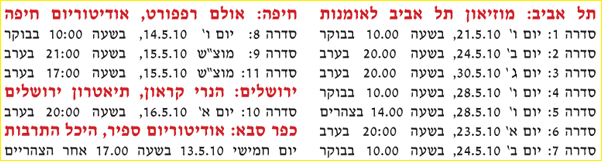 